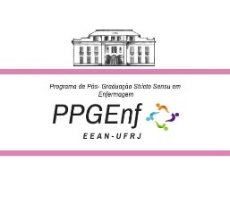 SOLICITAÇÃO DE BANCA EXAMINADORACURSO:     (    ) MESTRADO	      (    ) DOUTORADO                 (    ) Defesa de Projeto           (    ) Exame de Qualificação		 (    ) Defesa FinalNome do(a) aluno(a): .....................................................................................................................................Registro do(a) aluno(a): ...............................................     Turma de ingresso: ..........................................Registro dos conceitos das disciplinas cursadas no Histórico Escolar: (   ) SIM     (   ) NÃOComprovante de submissão/aceite de artigo em Periódico: Defesa de Dissertação: 2 artigos (  )  Qualificação de Tese: 2 artigos (  )  Defesa de Tese: 2 artigos (  ) Haverá participação de membros examinadores por videoconferência? (   ) SIM     (   ) NÃOSe sim, indicar o(s) examinador(es):  (   )1º examinador     (   ) 2º examinador          (   ) 3º examinador  (   ) 4º examinadorEm caso de Defesa final:A dissertação ou tese resultou em alguma produção técnico-tecnológica (PTT)? (Exemplos: desenvolvimento de materiais didáticos, novas técnicas, manuais/protocolos, softwares/aplicativo, tecnologia com ou sem propriedade intelectual, novas taxonomias/conceitos, novos processos de cuidar, dentre outros). (   ) SIM     (   ) NÃO   Se sim, preencher o formulário produção técnico-tecnológica disponível no site da Pós-graduação e encaminhar com este formulário de solicitação de banca.OBS: O PTT deve estar registrado no Currículo Lattes (em produção técnica, inovação ou patentes e registros).Composição da Banca:MEMBROS EFETIVOS:MEMBROS SUPLENTES:Observação: No caso de realização de videoconferência, anexar formulário de autorização disponível no site da Pós-graduação.Data: ........../........../.......... 	Horário: ...................................Título: .........................................................................................................................................................................................................................................................................................................................................Rio de Janeiro, ....../......./....... ______________________________________________Professor(a) Orientador(a)COMISSÂO DELIBERATIVA DO PROGRAMA DE PÓS-GRADUAÇÃO STRICTO SENSU EM ENFERMAGEMAnálise da solicitação:(  ) Os membros da banca possuem título de Doutor ou equivalente  (art 79 § 2º).(  ) A composição da banca atende à área temática e/ou metodológica do estudo.(  ) A composição da banca atende à linha de pesquisa do estudo.(  ) A composição da banca atende ao Regulamento do Programa de Pós-graduação Stricto Sensu da  EEAN (art 79 § 2º e art 83).(   ) Os membros da banca têm produção científica consistente e regular de artigos científicos com Qualis Capes (art 79 § 2º)(    ) ..................................................................................................................................................................Parecer:  (    ) Favorável a presente solicitação    		(    ) Não favorável a presente solicitaçãoRio de Janeiro, ....../......./.......		                    ________________________________________________Relator(a)PosiçãoNome completoInstUnidCPFPresidhttp://lattes.cnpq.br/  http://lattes.cnpq.br/  http://lattes.cnpq.br/  http://lattes.cnpq.br/  http://lattes.cnpq.br/  1º Examhttp://lattes.cnpq.br/http://lattes.cnpq.br/http://lattes.cnpq.br/http://lattes.cnpq.br/http://lattes.cnpq.br/2º Examhttp://lattes.cnpq.br/http://lattes.cnpq.br/http://lattes.cnpq.br/http://lattes.cnpq.br/http://lattes.cnpq.br/3º Examhttp://lattes.cnpq.br/http://lattes.cnpq.br/http://lattes.cnpq.br/http://lattes.cnpq.br/http://lattes.cnpq.br/4º Examhttp://lattes.cnpq.br/http://lattes.cnpq.br/http://lattes.cnpq.br/http://lattes.cnpq.br/http://lattes.cnpq.br/Nome CompletoInstUnidCPFUFRJEEANhttp://lattes.cnpq.br/http://lattes.cnpq.br/